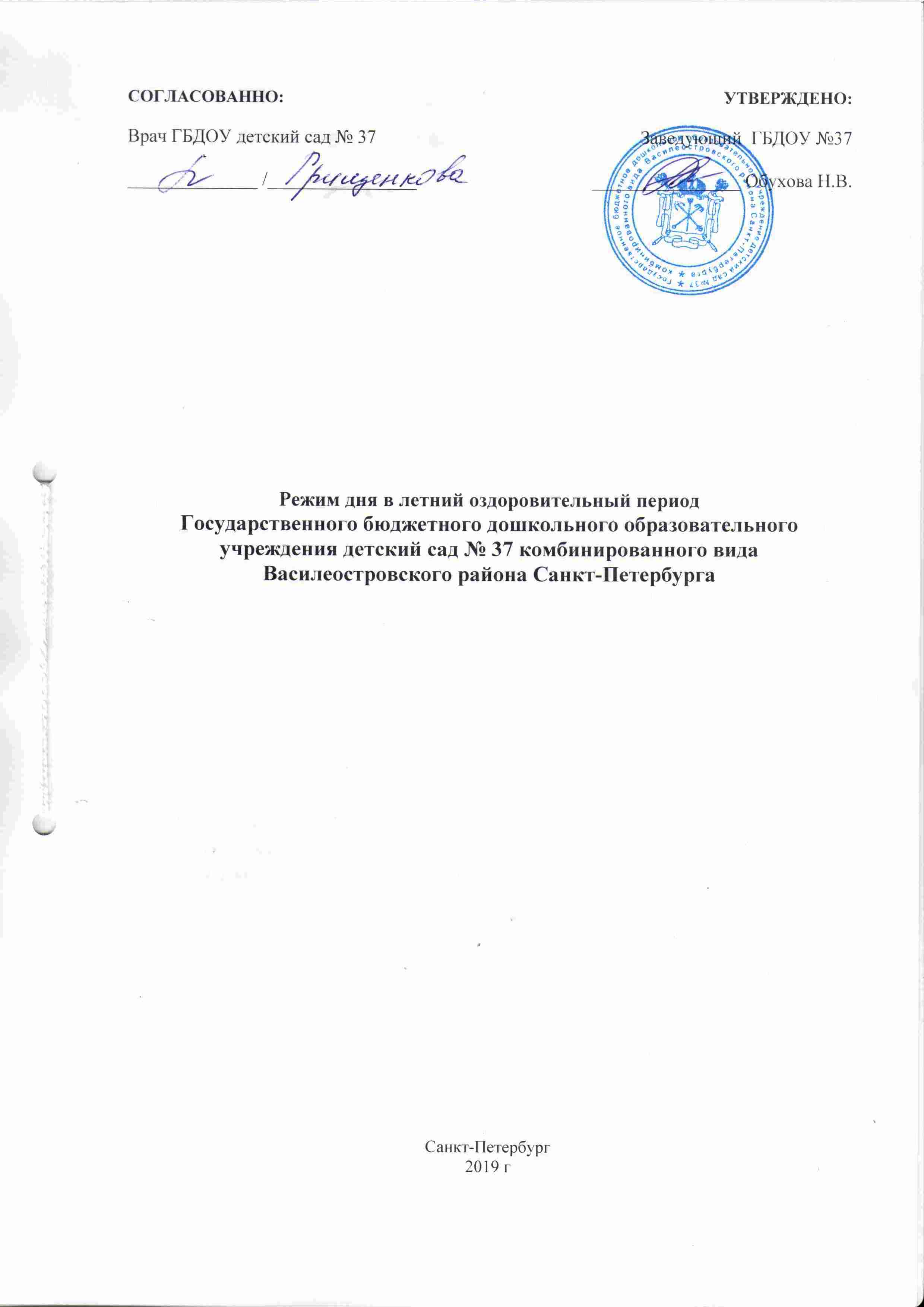 Режим дня в летний оздоровительный (теплый) периодРежимные моменты1 младшая группаМладшая группаСредняя группаСтаршая группаПрием детей, осмотр, самостоятельная деятельность, утренняя гимнастика, игры07.00–8.00 07.00–8.207.00–8.257.00–8.25Подготовка к завтраку, завтрак8.00–8.158.15–8.408.20–8.458.25–8.458.25–8.45Игры, самостоятельная деятельность детей 8.40–8.50; 8.45–9.008.45–9.00 8.45–9.00 Непрерывная образовательная деятельность (НОД); совместная деятельность;самостоятельная деятельность8.50–9.10 (по подгруппам)9.00–10.00 9.00–10.009.00–10.30Второй завтрак 9.10–9.20 10.00–10.1010.00–10.1010.10–10.20Подготовка к прогулке, прогулка9.20–11.30 10.10–12.0510.10–12.1510.20–12.30Возвращение с прогулки, самостоятельная деятельность11.30–11.55 12.05–12.2012.15–12.3012.30–12.40Подготовка к обеду, обед11.55–12.30 12.20–12.5012.30–13.0012.40–13.00Подготовка ко сну, дневной сон12.30–15.00 12.50–15.0013.00–15.0013.00–15.00Постепенный подъем, самостоятельная деятельность15.00–15.15 15.00–15.2515.00–15.2515.00–15.25Полдник15.15–15.25 15.25–15.5015.25–15.5015.25–15.40Игры, самостоятельная и организованная детская деятельность 15.25–16.00 15.50–16.0015.50–16.0015.40–16.00Подготовка к прогулке, прогулка16.00 –18.00 16.00 –18.30 16.00 –18.30 16.00 –18.30 Возвращение с прогулки, самостоятельная деятельность, уход домой18.00–19.00 18.30–19.00 18.30–19.00 18.30–19.00 